J'ai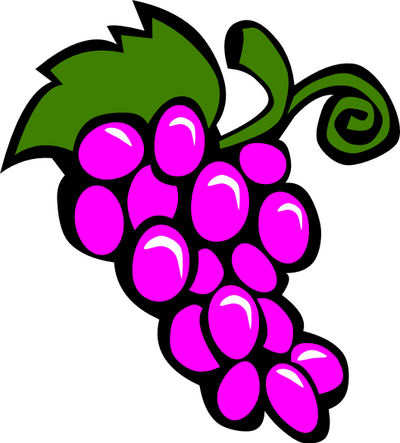 Qui a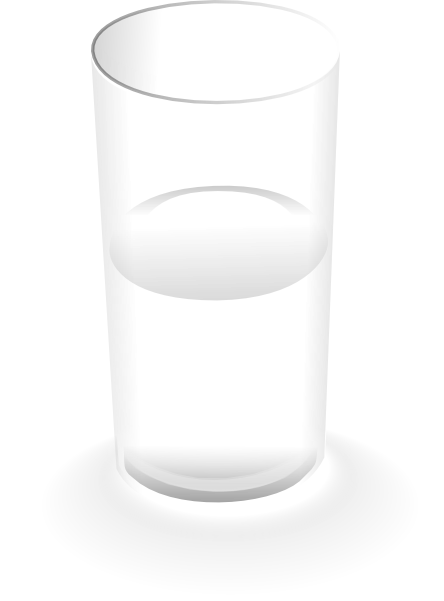 J'aiQui a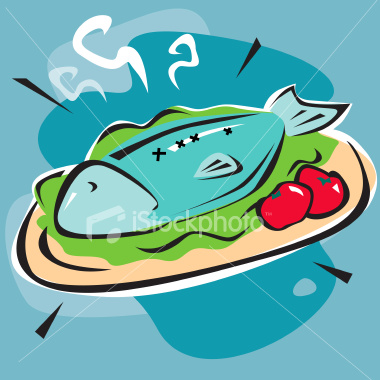 J'aiQui a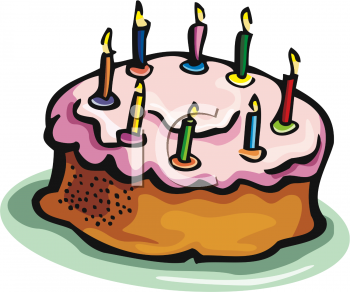 J'aiQui a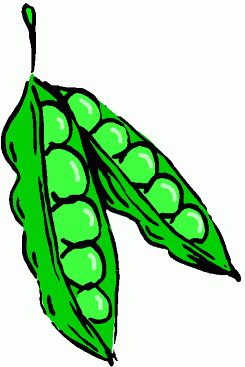 J'aiQui a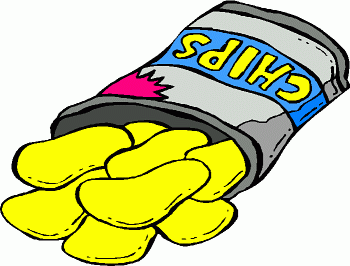 J'aiQui a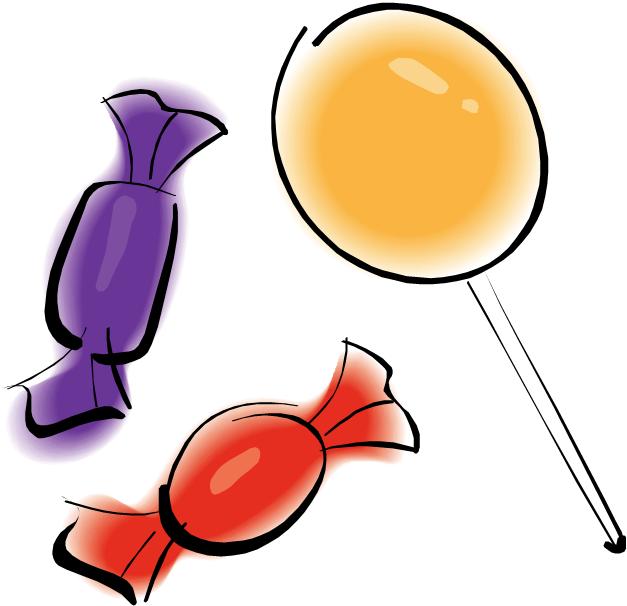 J'aiQui a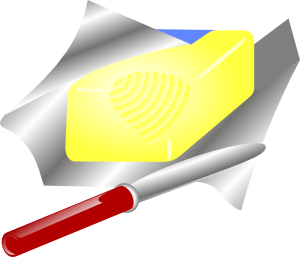 J'aiQui a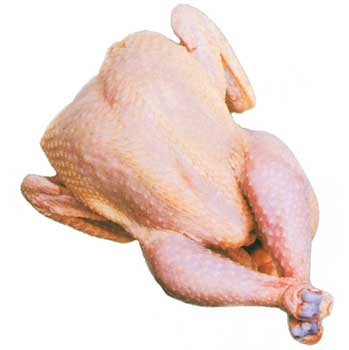 J'aiQui a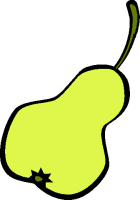 J'aiQui a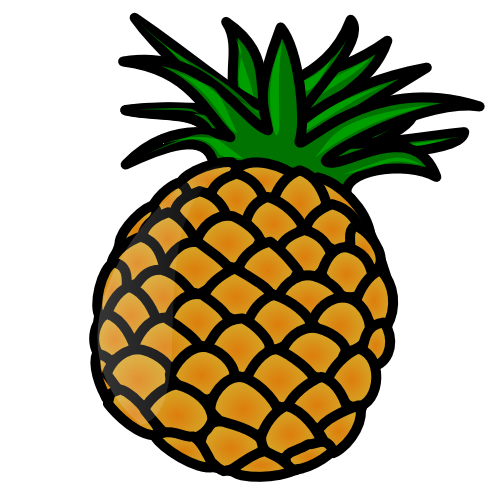 J'aiQui a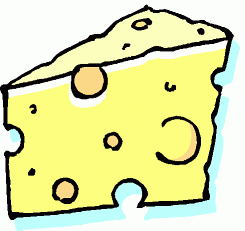 J'aiQui a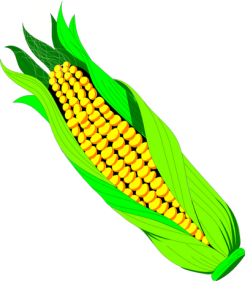 J'aiQui a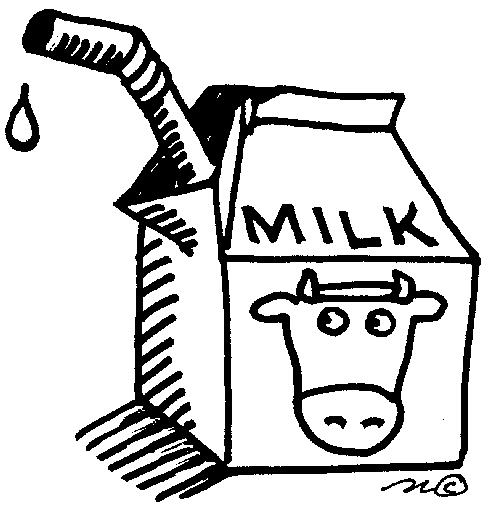 J'aiQui a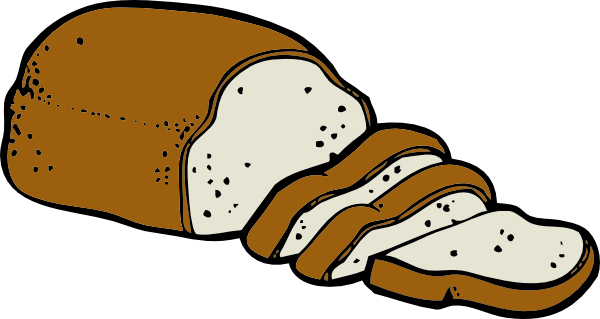 J'aiQui a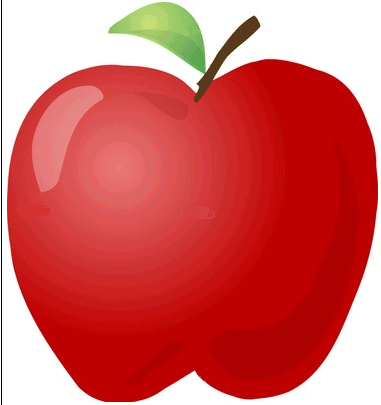 J'aiQui a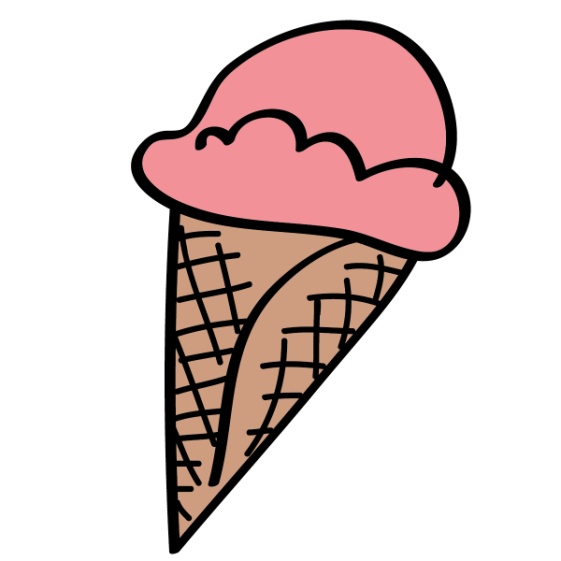 J'aiQui a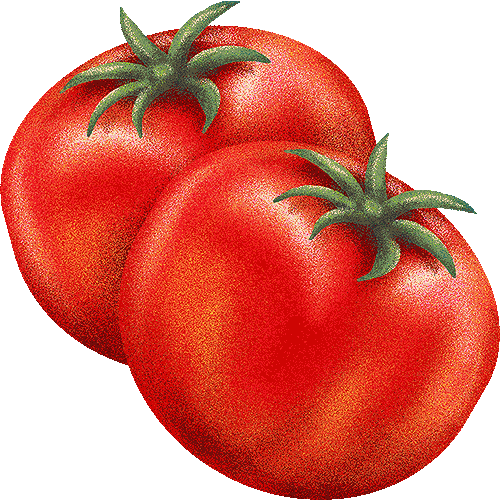 J'aiQui a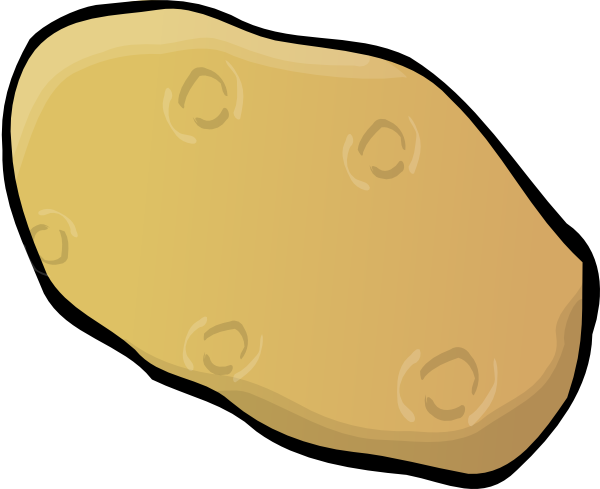 J'aiQui a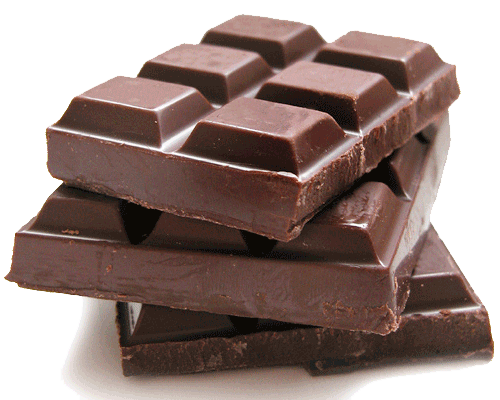 J'aiQui a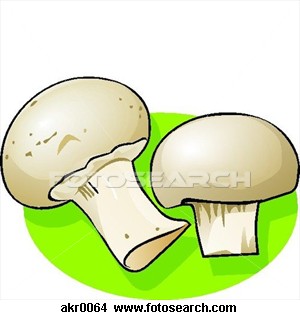 J'aiQui a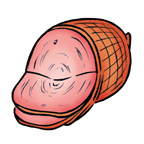 J'aiQui a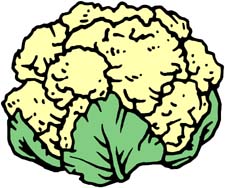 J'aiQui a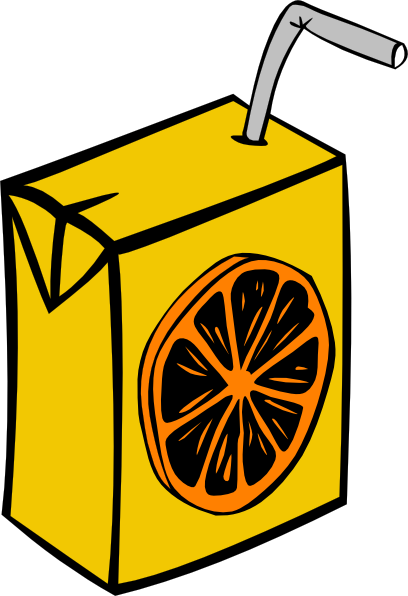 J'aiQui a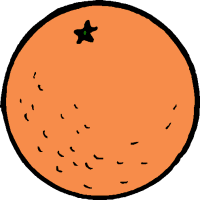 J'aiQui a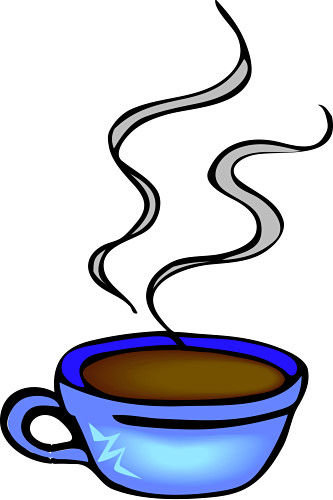 J'aiQui a